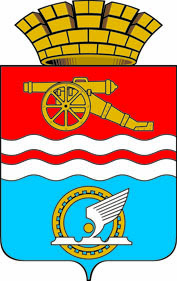 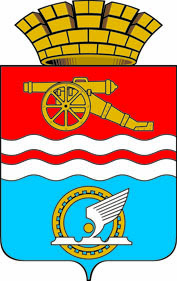 СВЕРДЛОВСКАЯ ОБЛАСТЬАДМИНИСТРАЦИЯ ГОРОДА КАМЕНСКА-УРАЛЬСКОГОПОСТАНОВЛЕНИЕот                            № О внесении изменений в  муниципальную  программу «Управление муниципальной собственностью муниципального образования город Каменск-Уральский на 2017 - 2021 годы»В целях эффективного использования муниципального имущества и получения доходов в местный бюджет, в соответствии с Федеральным законом от 21 декабря 2001 года № 178-ФЗ «О приватизации государственного и муниципального имущества», решением Городской Думы города Каменска-Уральского от 19.04.2018 № 324 «О внесении изменений в Решение Городской Думы города Каменска-Уральского от 13.12.2017 №282 «О бюджете муниципального образования город Каменск-Уральский на 2018 год и плановый период 2019 и 2020 годов», руководствуясь Порядком формирования и реализации муниципальных программ и комплексных муниципальных программ муниципального образования город Каменск-Уральский, утверждённым постановлением Администрации города Каменска-Уральского от 23.11.2015 № 1666 «Об утверждении порядка формирования и реализации муниципальных программ и комплексных муниципальных программ муниципального образования город Каменск-Уральский», Администрация города Каменска-УральскогоПОСТАНОВЛЯЕТ:1. Внести в муниципальную программу «Управление муниципальной собственностью муниципального образования город Каменск-Уральский на 2017-2021 годы», утвержденную постановлением Администрации города Каменска-Уральского от 07.10.2016 № 1424 «Об утверждении муниципальной программы «Управление муниципальной собственностью муниципального образования город Каменск-Уральский на 2017 - 2021 годы» (в редакции постановлений Администрации города Каменска-Уральского от 03.03.2017 № 159, от 13.03.2017 № 175, от 14.04.2017 № 307, от 30.06.2017 № 555, от 31.07.2017 №649, от 06.10.2017 №881, от 07.12.2017 №1038, от 29.12.2017 №1130) (далее - Программа), следующие изменения: 1) Строку «Объемы финансирования программы по годам реализации» паспорта Программы изложить в следующей редакции: 2) Абзац 9 подпункта 2.2.1 пункта 2.2 раздела II Программы изложить в следующей редакции: «Предполагаемый размер доходов от использования и отчуждения объектов муниципальной собственности в 2017 году  – 174 090,80 тыс. руб., в 2018 году  – 176 276,7 тыс. руб., в 2019 году – 165 373,00 тыс. руб., в 2020 году – 166 183,20 тыс. руб., в 2021 году – 166 183,20 тыс. руб.»;3) Приложение № 1 «Цели, задачи и целевые показатели реализации муниципальной программы «Управление муниципальной собственностью муниципального образования город Каменск – Уральский на 2017-2021 годы» к Программе изложить в новой редакции, согласно Приложению №1 к настоящему постановлению;4) Приложение № 2 «План мероприятий по выполнению муниципальной программы «Управление муниципальной собственностью муниципального образования город Каменск – Уральский на 2017-2021 годы» к Программе изложить в новой редакции, согласно Приложению № 2 к настоящему постановлению;5) Приложение № 3 «Перечень объектов муниципальной собственности, подлежащих приватизации в 2017 году путём продажи на аукционе» к Программе изложить в новой редакции, согласно Приложению № 3 к настоящему постановлению. 2. Разместить настоящее постановление на официальном сайте муниципального образования город Каменск-Уральский.	3. Контроль за исполнением настоящего постановления возложить на  заместителя главы Администрации города С.И. Жукову. Глава города					                                    А.В. ШмыковПриложение №1 к постановлению                                                                       Администрации городаКаменска-Уральскогоот                           №Приложение № 1                                                                    к муниципальной программе 
«Управление муниципальной собственностью муниципального образования город Каменск-Уральский на 2017- 2021 годы»ЦЕЛИ, ЗАДАЧИ И ЦЕЛЕВЫЕ ПОКАЗАТЕЛИРЕАЛИЗАЦИИ МУНИЦИПАЛЬНОЙ ПРОГРАММЫ «УПРАВЛЕНИЕМУНИЦИПАЛЬНОЙ СОБСТВЕННОСТЬЮ МУНИЦИПАЛЬНОГО ОБРАЗОВАНИЯГОРОД КАМЕНСК-УРАЛЬСКИЙ НА 2017 - 2021 ГОДЫ»*Аукцион будет проводиться при отказе участника долевой собственности от преиму-щественного права покупки доли (ст. 250 ГК РФ)ФормаЗамечания и предложения к проекту постановления Администрации города Каменска-Уральского «О внесении изменений в муниципальную программу «Управление муниципальной собственностью муниципального образования город Каменск-Уральский на 2017-2021 годы» (наименование проекта документа стратегического планирования) Объемы финансирования программы по годам реализацииВсего: 590 572,20 тыс. руб., в том числе:2017 год – 148 161,40 тыс. руб.;2018 год – 126 870,80  тыс. руб.;2019 год – 105 180,00 тыс. руб.;2020 год – 105 180,00 тыс. руб.;2021 год – 105 180,00 тыс. руб.Финансовое обеспечение программы осуществляется за счет средств местного бюджета.N строкиНаименование цели (целей) и задач, целевых показателейЕдиница измеренияЗначение целевого показателяЗначение целевого показателяЗначение целевого показателяЗначение целевого показателяЗначение целевого показателяЗначение целевого показателяN строкиНаименование цели (целей) и задач, целевых показателейЕдиница измерения2017 год2018 год2019 год2020 год2021 годИсточник значений целевого показателя1234567891Цель: обеспечение экономической основы для осуществления полномочий органов местного самоуправления по решению вопросов местного значения путем увеличения доходов бюджета муниципального образования город Каменск-Уральский от использования муниципального имущества и повышения эффективности управления муниципальной собственностьюЦель: обеспечение экономической основы для осуществления полномочий органов местного самоуправления по решению вопросов местного значения путем увеличения доходов бюджета муниципального образования город Каменск-Уральский от использования муниципального имущества и повышения эффективности управления муниципальной собственностьюЦель: обеспечение экономической основы для осуществления полномочий органов местного самоуправления по решению вопросов местного значения путем увеличения доходов бюджета муниципального образования город Каменск-Уральский от использования муниципального имущества и повышения эффективности управления муниципальной собственностьюЦель: обеспечение экономической основы для осуществления полномочий органов местного самоуправления по решению вопросов местного значения путем увеличения доходов бюджета муниципального образования город Каменск-Уральский от использования муниципального имущества и повышения эффективности управления муниципальной собственностьюЦель: обеспечение экономической основы для осуществления полномочий органов местного самоуправления по решению вопросов местного значения путем увеличения доходов бюджета муниципального образования город Каменск-Уральский от использования муниципального имущества и повышения эффективности управления муниципальной собственностьюЦель: обеспечение экономической основы для осуществления полномочий органов местного самоуправления по решению вопросов местного значения путем увеличения доходов бюджета муниципального образования город Каменск-Уральский от использования муниципального имущества и повышения эффективности управления муниципальной собственностьюЦель: обеспечение экономической основы для осуществления полномочий органов местного самоуправления по решению вопросов местного значения путем увеличения доходов бюджета муниципального образования город Каменск-Уральский от использования муниципального имущества и повышения эффективности управления муниципальной собственностью2Задача 1: увеличение доходов бюджета муниципального образования город Каменск-Уральский от использования муниципального имуществаЗадача 1: увеличение доходов бюджета муниципального образования город Каменск-Уральский от использования муниципального имуществаЗадача 1: увеличение доходов бюджета муниципального образования город Каменск-Уральский от использования муниципального имуществаЗадача 1: увеличение доходов бюджета муниципального образования город Каменск-Уральский от использования муниципального имуществаЗадача 1: увеличение доходов бюджета муниципального образования город Каменск-Уральский от использования муниципального имуществаЗадача 1: увеличение доходов бюджета муниципального образования город Каменск-Уральский от использования муниципального имуществаЗадача 1: увеличение доходов бюджета муниципального образования город Каменск-Уральский от использования муниципального имущества3Целевой показатель 1:тыс. руб.174 090,8176 276,7165 373,0166 183,2166 183,2Отчет о состоянии лицевого счета администратора доходов бюджетавыполнение плана поступлений доходов в местный бюджет от использования и отчуждения муниципального имущества, всего, в том числе:тыс. руб.174 090,8176 276,7165 373,0166 183,2166 183,2Отчет о состоянии лицевого счета администратора доходов бюджета- от сдачи в аренду объектов муниципальной собственности;тыс. руб.29 770,929 016,229 547,230 285,830 285,8- от сдачи в аренду земельных участков до разграничения;тыс. руб.96 500,095 868,695 868,695 868,695 868,6- от сдачи в аренду земельных участков после разграничения;тыс. руб.2 640,02 439,82 439,82 439,82 439,8- от продажи земельных участков до разграничения;тыс. руб.7 786,07 776,07 776,07 776,07 776,0- от продажи земельных участков после разграничения;тыс. руб.60,570,010,010,010,0- от реализации объектов нежилого фонда;тыс. руб.19 882,021 271,014 271,014 271,014 271,0- от реализации иного имущества;тыс. руб.307,560,00,00,00,0- от продажи квартир;тыс. руб.486,3341,00,00,00,0- от перечисления части прибыли от использования имущества, находящегося в хозяйственном ведении муниципальных унитарных предприятий, остающейся после уплаты налогов и иных обязательных платежей в бюджет;тыс. руб.756,6770,6785,2804,9804,0- от платы за наем муниципальных жилых помещений;тыс. руб.13 850,016 587,512 587,512 587,512 587,5- доходы в виде прибыли, приходящейся на доли в уставных капиталах хозяйственных товариществ и обществ или дивидендов по акциям, принадлежащим городским округам;тыс. руб.2 000,02 036,02 074,72 126,62 126,6- плата за использование лесовтыс. руб.51,040,013,013,013,04Задача 2: повышение эффективности управления муниципальной собственностьюЗадача 2: повышение эффективности управления муниципальной собственностьюЗадача 2: повышение эффективности управления муниципальной собственностьюЗадача 2: повышение эффективности управления муниципальной собственностьюЗадача 2: повышение эффективности управления муниципальной собственностьюЗадача 2: повышение эффективности управления муниципальной собственностьюЗадача 2: повышение эффективности управления муниципальной собственностью5Целевой показатель 2: оформление прав собственности на бесхозяйное имуществоОбъектов90100100100100Свидетельство о государственной регистрации права6Целевой показатель 3: выявление земельных участков, используемых с нарушением земельного законодательстваАктов осмотра, обследования земельных участков100105110115120Журнал регистрации актов осмотров, обследований земельных участков7Задача 3: выполнение полномочий по финансовому обеспечению исполнения муниципального заданияЗадача 3: выполнение полномочий по финансовому обеспечению исполнения муниципального заданияЗадача 3: выполнение полномочий по финансовому обеспечению исполнения муниципального заданияЗадача 3: выполнение полномочий по финансовому обеспечению исполнения муниципального заданияЗадача 3: выполнение полномочий по финансовому обеспечению исполнения муниципального заданияЗадача 3: выполнение полномочий по финансовому обеспечению исполнения муниципального заданияЗадача 3: выполнение полномочий по финансовому обеспечению исполнения муниципального заданияЗадача 3: выполнение полномочий по финансовому обеспечению исполнения муниципального задания8Целевой показатель 4: обеспечение выполнения муниципального задания подведомственными учреждениями:Отчет подведомственного учреждения- МБУ «Санаторий «Каменская здравница»Койко-дней12 00012 00012 00012 00012 000- МАУ «Каменский рабочий»Выпуск печатных страниц6637206636636639Целевой показатель 5: обеспечение деятельности подведомственных учрежденийОтчет подведомственного учреждения- МКУ «Санитарно-технологическая пищевая лаборатория города Каменска-Уральского»Лабораторных исследований19 79819 79819 79819 79819 798- МКУ «Санитарно-технологическая пищевая лаборатория города Каменска-Уральского»Проверок310310310310310Приложение № 2к постановлению Администрации города Каменска-Уральскогоот                           №                                                                                       Приложение № 2к постановлению Администрации города Каменска-Уральскогоот                           №                                                                                       Приложение № 2к постановлению Администрации города Каменска-Уральскогоот                           №                                                                                       Приложение № 2к постановлению Администрации города Каменска-Уральскогоот                           №                                                                                       Приложение № 2к постановлению Администрации города Каменска-Уральскогоот                           №                                                                                       Приложение № 2к постановлению Администрации города Каменска-Уральскогоот                           №                                                                                       Приложение № 2к постановлению Администрации города Каменска-Уральскогоот                           №                                                                                       Приложение № 2к постановлению Администрации города Каменска-Уральскогоот                           №                                                                                       Приложение № 2к постановлению Администрации города Каменска-Уральскогоот                           №                                                                                       Приложение № 2 к муниципальной программе «Управление муниципальной собственностью муниципального образования город Каменск-Уральский на 2017- 2021 годы»Приложение № 2 к муниципальной программе «Управление муниципальной собственностью муниципального образования город Каменск-Уральский на 2017- 2021 годы»Приложение № 2 к муниципальной программе «Управление муниципальной собственностью муниципального образования город Каменск-Уральский на 2017- 2021 годы»Приложение № 2 к муниципальной программе «Управление муниципальной собственностью муниципального образования город Каменск-Уральский на 2017- 2021 годы»Приложение № 2 к муниципальной программе «Управление муниципальной собственностью муниципального образования город Каменск-Уральский на 2017- 2021 годы»Приложение № 2 к муниципальной программе «Управление муниципальной собственностью муниципального образования город Каменск-Уральский на 2017- 2021 годы»Приложение № 2 к муниципальной программе «Управление муниципальной собственностью муниципального образования город Каменск-Уральский на 2017- 2021 годы»Приложение № 2 к муниципальной программе «Управление муниципальной собственностью муниципального образования город Каменск-Уральский на 2017- 2021 годы»Приложение № 2 к муниципальной программе «Управление муниципальной собственностью муниципального образования город Каменск-Уральский на 2017- 2021 годы»ПЛАН МЕРОПРИЯТИЙ ПО ВЫПОЛНЕНИЮ МУНИЦИПАЛЬНОЙ ПРОГРАММЫ «УПРАВЛЕНИЕ МУНИЦИПАЛЬНОЙ СОБСТВЕННОСТЬЮ МУНИЦИПАЛЬНОГО ОБРАЗОВАНИЯ ГОРОД КАМЕНСК – УРАЛЬСКИЙ НА 2017-2021 ГОДЫ»ПЛАН МЕРОПРИЯТИЙ ПО ВЫПОЛНЕНИЮ МУНИЦИПАЛЬНОЙ ПРОГРАММЫ «УПРАВЛЕНИЕ МУНИЦИПАЛЬНОЙ СОБСТВЕННОСТЬЮ МУНИЦИПАЛЬНОГО ОБРАЗОВАНИЯ ГОРОД КАМЕНСК – УРАЛЬСКИЙ НА 2017-2021 ГОДЫ»ПЛАН МЕРОПРИЯТИЙ ПО ВЫПОЛНЕНИЮ МУНИЦИПАЛЬНОЙ ПРОГРАММЫ «УПРАВЛЕНИЕ МУНИЦИПАЛЬНОЙ СОБСТВЕННОСТЬЮ МУНИЦИПАЛЬНОГО ОБРАЗОВАНИЯ ГОРОД КАМЕНСК – УРАЛЬСКИЙ НА 2017-2021 ГОДЫ»ПЛАН МЕРОПРИЯТИЙ ПО ВЫПОЛНЕНИЮ МУНИЦИПАЛЬНОЙ ПРОГРАММЫ «УПРАВЛЕНИЕ МУНИЦИПАЛЬНОЙ СОБСТВЕННОСТЬЮ МУНИЦИПАЛЬНОГО ОБРАЗОВАНИЯ ГОРОД КАМЕНСК – УРАЛЬСКИЙ НА 2017-2021 ГОДЫ»ПЛАН МЕРОПРИЯТИЙ ПО ВЫПОЛНЕНИЮ МУНИЦИПАЛЬНОЙ ПРОГРАММЫ «УПРАВЛЕНИЕ МУНИЦИПАЛЬНОЙ СОБСТВЕННОСТЬЮ МУНИЦИПАЛЬНОГО ОБРАЗОВАНИЯ ГОРОД КАМЕНСК – УРАЛЬСКИЙ НА 2017-2021 ГОДЫ»ПЛАН МЕРОПРИЯТИЙ ПО ВЫПОЛНЕНИЮ МУНИЦИПАЛЬНОЙ ПРОГРАММЫ «УПРАВЛЕНИЕ МУНИЦИПАЛЬНОЙ СОБСТВЕННОСТЬЮ МУНИЦИПАЛЬНОГО ОБРАЗОВАНИЯ ГОРОД КАМЕНСК – УРАЛЬСКИЙ НА 2017-2021 ГОДЫ»ПЛАН МЕРОПРИЯТИЙ ПО ВЫПОЛНЕНИЮ МУНИЦИПАЛЬНОЙ ПРОГРАММЫ «УПРАВЛЕНИЕ МУНИЦИПАЛЬНОЙ СОБСТВЕННОСТЬЮ МУНИЦИПАЛЬНОГО ОБРАЗОВАНИЯ ГОРОД КАМЕНСК – УРАЛЬСКИЙ НА 2017-2021 ГОДЫ»ПЛАН МЕРОПРИЯТИЙ ПО ВЫПОЛНЕНИЮ МУНИЦИПАЛЬНОЙ ПРОГРАММЫ «УПРАВЛЕНИЕ МУНИЦИПАЛЬНОЙ СОБСТВЕННОСТЬЮ МУНИЦИПАЛЬНОГО ОБРАЗОВАНИЯ ГОРОД КАМЕНСК – УРАЛЬСКИЙ НА 2017-2021 ГОДЫ»ПЛАН МЕРОПРИЯТИЙ ПО ВЫПОЛНЕНИЮ МУНИЦИПАЛЬНОЙ ПРОГРАММЫ «УПРАВЛЕНИЕ МУНИЦИПАЛЬНОЙ СОБСТВЕННОСТЬЮ МУНИЦИПАЛЬНОГО ОБРАЗОВАНИЯ ГОРОД КАМЕНСК – УРАЛЬСКИЙ НА 2017-2021 ГОДЫ»ПЛАН МЕРОПРИЯТИЙ ПО ВЫПОЛНЕНИЮ МУНИЦИПАЛЬНОЙ ПРОГРАММЫ «УПРАВЛЕНИЕ МУНИЦИПАЛЬНОЙ СОБСТВЕННОСТЬЮ МУНИЦИПАЛЬНОГО ОБРАЗОВАНИЯ ГОРОД КАМЕНСК – УРАЛЬСКИЙ НА 2017-2021 ГОДЫ»№ строкиНаименование мероприятия/Источники расходов на финансированиеОбъем расходов на выполнение мероприятия за счет всех источников ресурсного обеспечения, тыс. руб.Объем расходов на выполнение мероприятия за счет всех источников ресурсного обеспечения, тыс. руб.Объем расходов на выполнение мероприятия за счет всех источников ресурсного обеспечения, тыс. руб.Объем расходов на выполнение мероприятия за счет всех источников ресурсного обеспечения, тыс. руб.Объем расходов на выполнение мероприятия за счет всех источников ресурсного обеспечения, тыс. руб.Объем расходов на выполнение мероприятия за счет всех источников ресурсного обеспечения, тыс. руб.Объем расходов на выполнение мероприятия за счет всех источников ресурсного обеспечения, тыс. руб.№ строкиНаименование мероприятия/Источники расходов на финансированиеВсего2017 год2018 год2019 год2020 год2021 годНомер строки целевых показателей, на достижение которых направлены мероприятияНомер строки целевых показателей, на достижение которых направлены мероприятия1234567899Всего по муниципальной программе,590 572,20148 161,40126 870,80105 180,00105 180,00105 180,00XXв том числе:590 572,20148 161,40126 870,80105 180,00105 180,00105 180,00XXМестный бюджет590 572,20148 161,40126 870,80105 180,00105 180,00105 180,00XX1Приватизация и управление муниципальной собственностью56 371,5033 588,0013 783,503 000,003 000,003 000,001, 2, 3, 41, 2, 3, 4Местный бюджет56 371,5033 588,0013 783,503 000,003 000,003 000,001.1.1) кадастровые работы:10 736,80591,307 745,50800,00800,00800,001, 21, 21.1.изготовление межевых планов, технических планов, актов обследования;10 736,80591,307 745,50800,00800,00800,001, 21, 21.1.2) услуги по выполнению учетно-оценочных работ;10 736,80591,307 745,50800,00800,00800,001, 21, 21.1.3) подготовка проектной документации;10 736,80591,307 745,50800,00800,00800,001, 21, 21.1.4) инвентаризационно-технические работы;10 736,80591,307 745,50800,00800,00800,001, 21, 21.1.5) проведение строительно-технической экспертизы10 736,80591,307 745,50800,00800,00800,001, 21, 21.2.Услуги по оценке:2 397,50397,50500,00500,00500,00500,001, 21, 21.2.бесхозяйного имущества;2 397,50397,50500,00500,00500,00500,001, 21, 21.2.объектов при приемке в муниципальную собственность;2 397,50397,50500,00500,00500,00500,001, 21, 21.2.объектов муниципальной собственности (недвижимости, акций, движимого имущества и земельных участков), подлежащих отчуждению.2 397,50397,50500,00500,00500,00500,001, 21, 21.2.Услуги по оценке кадастровой стоимости земельных участков и экспертное заключение2 397,50397,50500,00500,00500,00500,001, 21, 21.3.Охрана (хранение) объектов муниципальной собственности5 606,40738,401 268,01 200,001 200,001 200,001.4.Проведение мероприятий по сносу объектов недвижимости8 452,102 752,104 200,00500,00500,00500,00 1.5.Оплата услуг по ведению бухгалтерского и налогового учета ликвидируемого учреждения МУ «Дирекция единого заказчика МО город Каменск-Уральский»110,0040,0070,000,000,000,001.6.Проведение мероприятий по муниципальному земельному контролю0,000,000,000,000,000,00331.7Возмещение за жилые помещения29 068,7029 068,700,000,000,000,002Содержание и ремонт муниципальных объектов недвижимости22 075,004 701,009 574,502 600,002 600,002 600,00Местный бюджет22 075,004 701,009 574,502 600,002 600,002 600,003Исполнению судебных актов по искам к муниципальному образованию157 782,4037 782,4030 000,0030 000,0030 000,0030 000,00Местный бюджет157 782,4037 782,4030 000,0030 000,0030 000,0030 000,004Обеспечение деятельности ОМС «Комитет по управлению имуществом города Каменска-Уральского»101 754,1021 012,1020 742,0020 000,0020 000,0020 000,001, 2, 3, 4, 51, 2, 3, 4, 5Местный бюджет101 754,1021 012,1020 742,0020 000,0020 000,0020 000,005Финансирование исполнения муниципального задания МБУ «Санаторий «Каменская здравница»100 000,0020 000,0020 000,0020 000,0020 000,0020 000,0044Местный бюджет100 000,0020 000,0020 000,0020 000,0020 000,0020 000,006Мероприятия в сфере средств массовой информации (субсидии автономным учреждениям на выполнение муниципального задания)24 600,004 600,005 000,005 000,005 000,005 000,0044Местный бюджет24 600,004 600,005 000,005 000,005 000,005 000,007Обеспечение деятельности муниципального казенного учреждения «Санитарно-технологическая пищевая лаборатория города Каменска-Уральского»17 098,003 178,003 480,003 480,003 480,003 480,0055Местный бюджет17 098,003 178,003 480,003 480,003 480,003 480,008Обеспечение деятельности муниципального казенного учреждения «Управление муниципальным жилищным фондом»48 464,809 168,6010 796,209 500,009 500,009 500,00Местный бюджет48 464,809 168,6010 796,209 500,009 500,009 500,009Оплата взноса региональному оператору на капитальный ремонт общего имущества в многоквартирных домах за муниципальные нежилые помещения8 316,501 596,501 680,001 680,001 680,001 680,00Местный бюджет8 316,501 596,501 680,001 680,001 680,001 680,0010Оплата взноса региональному оператору на капитальный ремонт общего имущества в многоквартирных домах за муниципальные жилые помещения41 430,007 950,008 370,008 370,008 370,008 370,00Местный бюджет41 430,007 950,008 370,008 370,008 370,008 370,0011Оплата капитального и текущего ремонта муниципального жилищного фонда12 448,304 553,703 394,601 500,001 500,001 500,00Местный бюджет12 448,304 553,703 394,601 500,001 500,001 500,0012Осуществление мероприятий на право собственности автодорог231,1031,1050,0050,0050,0050,00Местный бюджет231,1031,1050,0050,0050,0050,0013Бытовое обслуживание населения 0,000,000,000,000,000,00Местный бюджет0,000,000,000,000,000,0014Мероприятия в области коммунального хозяйства0,000,000,000,000,000,00Местный бюджет0,000,000,000,000,000,00Приложение № 3к постановлению Администрации города Каменска-Уральскогоот                           №                                                                                       Приложение № 3к постановлению Администрации города Каменска-Уральскогоот                           №                                                                                       Приложение № 3 к муниципальной программе «Управление муниципальной собственностью муниципального образования город Каменск-Уральский на 2017- 2021 годы»Приложение № 3 к муниципальной программе «Управление муниципальной собственностью муниципального образования город Каменск-Уральский на 2017- 2021 годы»ПЕРЕЧЕНЬ
ОБЪЕКТОВ МУНИЦИПАЛЬНОЙ СОБСТВЕННОСТИ, ПОДЛЕЖАЩИХ ПРИВАТИЗАЦИИ В 2017-2021 ГОДУ ПУТЕМ ПРОДАЖИ НА АУКЦИОНЕПЕРЕЧЕНЬ
ОБЪЕКТОВ МУНИЦИПАЛЬНОЙ СОБСТВЕННОСТИ, ПОДЛЕЖАЩИХ ПРИВАТИЗАЦИИ В 2017-2021 ГОДУ ПУТЕМ ПРОДАЖИ НА АУКЦИОНЕПЕРЕЧЕНЬ
ОБЪЕКТОВ МУНИЦИПАЛЬНОЙ СОБСТВЕННОСТИ, ПОДЛЕЖАЩИХ ПРИВАТИЗАЦИИ В 2017-2021 ГОДУ ПУТЕМ ПРОДАЖИ НА АУКЦИОНЕПЕРЕЧЕНЬ
ОБЪЕКТОВ МУНИЦИПАЛЬНОЙ СОБСТВЕННОСТИ, ПОДЛЕЖАЩИХ ПРИВАТИЗАЦИИ В 2017-2021 ГОДУ ПУТЕМ ПРОДАЖИ НА АУКЦИОНЕПЕРЕЧЕНЬ
ОБЪЕКТОВ МУНИЦИПАЛЬНОЙ СОБСТВЕННОСТИ, ПОДЛЕЖАЩИХ ПРИВАТИЗАЦИИ В 2017-2021 ГОДУ ПУТЕМ ПРОДАЖИ НА АУКЦИОНЕПЕРЕЧЕНЬ
ОБЪЕКТОВ МУНИЦИПАЛЬНОЙ СОБСТВЕННОСТИ, ПОДЛЕЖАЩИХ ПРИВАТИЗАЦИИ В 2017-2021 ГОДУ ПУТЕМ ПРОДАЖИ НА АУКЦИОНЕ2017 год2017 год2017 год2017 год2017 год2017 год№ п/п№ п/пНаименование объектаНаименование объектаНаименование объектаМестонахождение объекта, характеристика11Нежилое помещениеНежилое помещениеНежилое помещениеул. Бугарева, д. 14. Площадь общая: 71,9 кв. м., номера на поэтажном плане: 1-8, этаж 1.22Нежилое помещениеНежилое помещениеНежилое помещениеул. Белинского, д. 1. Площадь общая: 45,2 кв. м., этаж: 1.33Нежилое помещениеНежилое помещениеНежилое помещениеул. Машинистов, д. 54, кв. 2. Площадь общая: 22,1 кв. м., этаж: 1.44Нежилое помещениеНежилое помещениеНежилое помещениеул. Алюминиевая, д. 80. Площадь общая: 79,5 кв. м., номера на поэтажном плане: 14 - 22, этаж: 1.55Нежилое помещениеНежилое помещениеНежилое помещениеул. Каменская, д. 4а. Площадь общая: 324,7 кв. м., этажность: 1 - 2.66Нежилое помещениеНежилое помещениеНежилое помещениеул. Карла Маркса, д. 13. Площадь общая: 25,4 кв. м, этаж: 177Нежилое помещениеНежилое помещениеНежилое помещениеул. Овсянникова, д. 4, кв. 1. Площадь общая: 27,8 кв. м., этаж: 1.88Нежилое зданиеНежилое зданиеНежилое зданиеул. Бажова, дом 5 в. Площадь здания: 167,2 кв. м., этаж: 1.99Нежилое помещениеНежилое помещениеНежилое помещениеул. Алюминиевая, д. 6. Площадь общая: 381,4 кв. м., этаж: 1.1010Нежилое помещениеНежилое помещениеНежилое помещениеул. Алюминиевая, д. 78. Площадь общая: 96,6 кв. м., номера на поэтажном плане: 1 - 10, литер: А, этаж: цокольный.1111Квартира*, назначение: жилое. Общая долевая собственность: 1/2.Квартира*, назначение: жилое. Общая долевая собственность: 1/2.Квартира*, назначение: жилое. Общая долевая собственность: 1/2.ул. Пушкина, д.1, кв. 83. Площадь общая: 30,5 кв. м., этаж: 2.1212Квартира*, назначение: жилое. Общая долевая собственность: 4/20.*Квартира*, назначение: жилое. Общая долевая собственность: 4/20.*Квартира*, назначение: жилое. Общая долевая собственность: 4/20.*ул. Ленина, д.135. Площадь общая: 122,1 кв.м.1313Нежилое зданиеНежилое зданиеНежилое зданиеул. Жуковского, д.6. Площадь общая: 733,3 кв.м., этажность: 3, подземная этажность: 11414Нежилое зданиеНежилое зданиеНежилое зданиеул. Коммунальная, д.12. Площадь общая:  930,9 кв.м., количество этажей: 3, количество подземных этажей: 11515Нежилое помещениеНежилое помещениеНежилое помещениеул. Белинского, д.71б. Площадь общая:  35,5 кв.м., номера на поэтажном плане: 1,2, этаж: 11616Нежилое помещениеНежилое помещениеНежилое помещениеул. Белинского, д.71б. Площадь общая: 38,8 кв.м., номера на поэтажном плане: 16, этаж: 11717Квартира*, назначение: жилое. Общая долевая собственность: 1/2.*Квартира*, назначение: жилое. Общая долевая собственность: 1/2.*Квартира*, назначение: жилое. Общая долевая собственность: 1/2.*ул. Калинина, д. 62, кв. 13. Площадь общая 31,4 кв.м., этаж: 4.1818Квартира*, назначение: жилое. Общая долевая собственность: 1/2.*Квартира*, назначение: жилое. Общая долевая собственность: 1/2.*Квартира*, назначение: жилое. Общая долевая собственность: 1/2.*ул. Физкультурников, д. 10, кв. 1. Площадь общая: 30,6 кв.м., этаж:1.1919Нежилое здание Нежилое здание Нежилое здание ул.Ленина,134 (гараж). Площадь общая: 42,9 кв.м., литер: Е. 2020Здание гаража спасательной станцииЗдание гаража спасательной станцииЗдание гаража спасательной станциина левом берегу реки Исеть, в районе пешеходного моста Площадь общая: 36,4 кв.м., литер: Б.2121Здание склада спасательной станцииЗдание склада спасательной станцииЗдание склада спасательной станциина левом берегу реки Исеть,  в районе пешеходного моста. Площадь общая: 16,9 кв.м., литер: В.2222Квартира*, назначение: жилое. Общая долевая собственность: 1/6.Квартира*, назначение: жилое. Общая долевая собственность: 1/6.Квартира*, назначение: жилое. Общая долевая собственность: 1/6.Квартира по ул.Октябрьская,28-30. Площадь общая: 51 кв.м., этаж: 4.2018 год2018 год2018 год2018 год2018 год2018 год№ п/п№ п/пНаименование объектаНаименование объектаНаименование объектаМестонахождение объекта, характеристика11Нежилое помещение с земельным участкомНежилое помещение с земельным участкомНежилое помещение с земельным участкомул. Белинского, д. 1. Площадь нежилого помещения общая: 45,2 кв. м., этаж: 1, земельный участок КН 66:45:0200280:15, площадь: 52,0 кв.м.22Нежилое помещениеНежилое помещениеНежилое помещениеул. Машинистов, д. 54, кв. 2. Площадь общая: 22,1 кв. м., этаж: 1.33Нежилое помещениеНежилое помещениеНежилое помещениеул. Алюминиевая, д. 80. Площадь общая: 79,5 кв. м., номера на поэтажном плане: 14 - 22, этаж: 1.44Нежилое помещениеНежилое помещениеНежилое помещениеул. Овсянникова, д. 4, кв. 1. Площадь общая: 27,8 кв. м., этаж: 1.55Нежилое здание с земельным участкомНежилое здание с земельным участкомНежилое здание с земельным участкомул. Бажова, д. 5 в. Площадь здания: 167,2 кв. м., этаж: 1, земельный участок КН 66:45:0100375:1746, площадь: 382,0 кв.м.66Нежилое помещениеНежилое помещениеНежилое помещениеул. Алюминиевая, д. 78. Площадь общая: 96,6 кв. м., номера на поэтажном плане: 1 - 10, литер: А, этаж: цокольный.77Квартира*, назначение: жилое. Общая долевая собственность: 4/20.*Квартира*, назначение: жилое. Общая долевая собственность: 4/20.*Квартира*, назначение: жилое. Общая долевая собственность: 4/20.*ул. Ленина, д. 135. Площадь общая: 122,1 кв.м.88Нежилое здание с земельным участкомНежилое здание с земельным участкомНежилое здание с земельным участкомул. Жуковского, д. 6. Площадь здания: 733,3 кв.м., этажность: 3, подземная этажность: 1, земельный участок КН 66:45:0200056:258, площадь 3831,0 кв.м.99Нежилое здание с земельным участкомНежилое здание с земельным участкомНежилое здание с земельным участкомул. Коммунальная, д. 12. Площадь общая:  930,9 кв.м., количество этажей: 3, количество подземных этажей: 1, земельный участок КН 66:45:0200088:24, площадь 3786,0 кв.м.1010Нежилое помещениеНежилое помещениеНежилое помещениеул. Белинского, д. 71б. Площадь общая:  35,5 кв.м., номера на поэтажном плане: 1,2, этаж: 11111Нежилое помещениеНежилое помещениеНежилое помещениеул. Белинского, д. 71б. Площадь общая: 38,8 кв.м., номера на поэтажном плане: 16, этаж: 11212Квартира*, назначение: жилое. Общая долевая собственность: 1/2.*Квартира*, назначение: жилое. Общая долевая собственность: 1/2.*Квартира*, назначение: жилое. Общая долевая собственность: 1/2.*ул. Калинина, д. 62, кв. 13. Площадь общая 31,4 кв.м., этаж: 4.1313Квартира*, назначение: жилое. Общая долевая собственность: 1/2.*Квартира*, назначение: жилое. Общая долевая собственность: 1/2.*Квартира*, назначение: жилое. Общая долевая собственность: 1/2.*ул. Физкультурников, д. 10, кв. 1. Площадь общая: 30,6 кв.м., этаж:1.1414Нежилое здание с земельным участком Нежилое здание с земельным участком Нежилое здание с земельным участком ул.Ленина, 134 (гараж). Площадь здания: 42,9 кв.м., литер: Е,  земельный участок КН 66:45:0100399:61, площадь 55,0 кв.м.1515Квартира*, назначение: жилое. Общая долевая собственность: 1/6.Квартира*, назначение: жилое. Общая долевая собственность: 1/6.Квартира*, назначение: жилое. Общая долевая собственность: 1/6.ул.Октябрьская, д. 28, кв.30. Площадь общая: 51 кв.м., этаж: 4.1616Нежилое помещениеНежилое помещениеНежилое помещениеул.Тевосяна, д. 13. Площадь общая: 232,1 кв.м., этаж: 1.1717Нежилое помещениеНежилое помещениеНежилое помещениепр.Победы, д. 3. Площадь общая: 72,4 кв.м., этаж: 1.1818Нежилое помещениеНежилое помещениеНежилое помещениеул.Каменская, д. 16. Площадь общая: 31,5 кв.м., этаж: 1.1919Нежилое помещениеНежилое помещениеНежилое помещениеул.Сибирская, д.30а. Площадь общая 69,1 кв.м.2020Нежилое здание с земельным участкомНежилое здание с земельным участкомНежилое здание с земельным участкомул.Красной Зари, д.13. Площадь здания: 71,9 кв.м., земельный участок КН 66:45:0100105:25, площадь 663,0 кв.м.2121Нежилое здание с земельным участкомНежилое здание с земельным участкомНежилое здание с земельным участкомпр.Победы, д.34. Площадь здания: 35,4 кв.м., этаж: 1, земельный участок КН 66:45:0100209:160, площадь 119,0 кв.м.2222Нежилое помещениеНежилое помещениеНежилое помещениеул.Челябинская,22. Площадь общая: 27,6 кв. м., помещения №40,42,43, этаж: 1.2323Нежилое помещениеНежилое помещениеНежилое помещениеул.Репина, д.49, кв.2. Площадь: 50,6 кв.м., этаж: 1.2424Нежилое помещениеНежилое помещениеНежилое помещениеул.Дружбы, д.26, кв.3. Площадь: 20,4 кв.м., этаж: 1.№ п/пОтправитель               (Ф.И.О., адрес, телефон, адрес электронной почты, внесшего замечания/ предложения)Текст проекта документа стратегического планирования в  отношении которого выносятся замечания/предложенияТекст замечания/ предложенияТекст проекта документа стратегического планирования с учетом вносимых замечаний/предложений